Līcis-93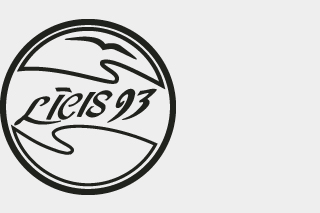 Kolka workshop	Legal form: Society with limited responsibility	Līcis-93 Ltd is one of the largest producers of canned fish in Latvia. 
The company has two fish-processing workshops situated on the coast of the Gulf of Riga of the Baltic Sea in the cities of Kolka and Ģipka. 
	Līcis-93 Ltd has a fishing fleet that allows for the quick delivery of fresh fish to the factory for processing, thus providing a high-quality production of canned fish. 
	The main type of production is sprats in oil, which are produced according to old traditions.	Achievements: In 2014 the profit of Līcis 93 Ltd was 1.4 million EUR which is a remarkable increase compared to 447 705 EUR in 2013.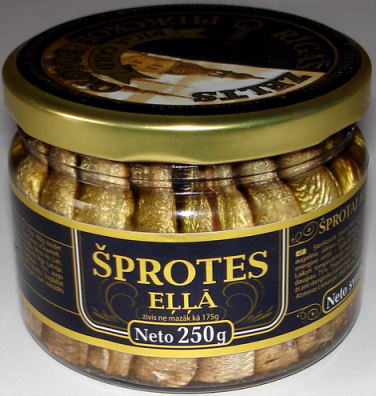 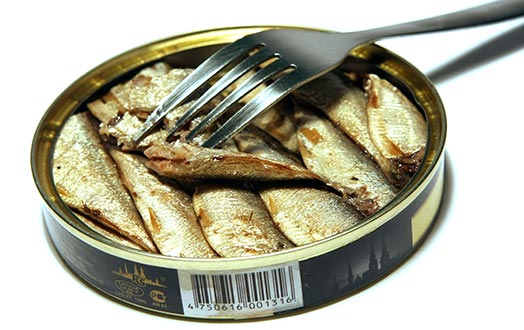 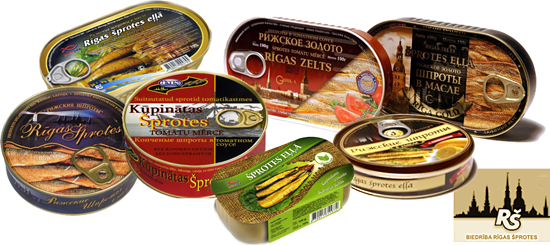 